2026 Calendar2026 Calendar2026 Calendar2026 Calendar2026 Calendar2026 Calendar2026 Calendar2026 Calendar2026 Calendar2026 Calendar2026 Calendar2026 Calendar2026 Calendar2026 Calendar2026 Calendar2026 Calendar2026 Calendar2026 Calendar2026 Calendar2026 Calendar2026 Calendar2026 Calendar2026 Calendar2026 Calendar2026 CalendarBahrainBahrainJanuaryJanuaryJanuaryJanuaryJanuaryJanuaryJanuaryFebruaryFebruaryFebruaryFebruaryFebruaryFebruaryFebruaryFebruaryMarchMarchMarchMarchMarchMarchMarch2026 Holidays for BahrainSuMoTuWeThFrSaSuMoTuWeThFrSaSuSuMoTuWeThFrSaJan 1	New Year’s DayMar 20	End of Ramadan (Eid al-Fitr)May 1	Labour DayMay 26	Arafat DayMay 27	Feast of the Sacrifice (Eid al-Adha)Jun 16	Islamic New YearJun 25	Day of AshuraAug 25	Birthday of Muhammad (Mawlid)Dec 16	National DayDec 17	Accession Day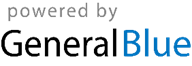 123123456711234567Jan 1	New Year’s DayMar 20	End of Ramadan (Eid al-Fitr)May 1	Labour DayMay 26	Arafat DayMay 27	Feast of the Sacrifice (Eid al-Adha)Jun 16	Islamic New YearJun 25	Day of AshuraAug 25	Birthday of Muhammad (Mawlid)Dec 16	National DayDec 17	Accession Day456789108910111213148891011121314Jan 1	New Year’s DayMar 20	End of Ramadan (Eid al-Fitr)May 1	Labour DayMay 26	Arafat DayMay 27	Feast of the Sacrifice (Eid al-Adha)Jun 16	Islamic New YearJun 25	Day of AshuraAug 25	Birthday of Muhammad (Mawlid)Dec 16	National DayDec 17	Accession Day11121314151617151617181920211515161718192021Jan 1	New Year’s DayMar 20	End of Ramadan (Eid al-Fitr)May 1	Labour DayMay 26	Arafat DayMay 27	Feast of the Sacrifice (Eid al-Adha)Jun 16	Islamic New YearJun 25	Day of AshuraAug 25	Birthday of Muhammad (Mawlid)Dec 16	National DayDec 17	Accession Day18192021222324222324252627282222232425262728Jan 1	New Year’s DayMar 20	End of Ramadan (Eid al-Fitr)May 1	Labour DayMay 26	Arafat DayMay 27	Feast of the Sacrifice (Eid al-Adha)Jun 16	Islamic New YearJun 25	Day of AshuraAug 25	Birthday of Muhammad (Mawlid)Dec 16	National DayDec 17	Accession Day2526272829303129293031Jan 1	New Year’s DayMar 20	End of Ramadan (Eid al-Fitr)May 1	Labour DayMay 26	Arafat DayMay 27	Feast of the Sacrifice (Eid al-Adha)Jun 16	Islamic New YearJun 25	Day of AshuraAug 25	Birthday of Muhammad (Mawlid)Dec 16	National DayDec 17	Accession DayJan 1	New Year’s DayMar 20	End of Ramadan (Eid al-Fitr)May 1	Labour DayMay 26	Arafat DayMay 27	Feast of the Sacrifice (Eid al-Adha)Jun 16	Islamic New YearJun 25	Day of AshuraAug 25	Birthday of Muhammad (Mawlid)Dec 16	National DayDec 17	Accession DayAprilAprilAprilAprilAprilAprilAprilMayMayMayMayMayMayMayMayJuneJuneJuneJuneJuneJuneJuneJan 1	New Year’s DayMar 20	End of Ramadan (Eid al-Fitr)May 1	Labour DayMay 26	Arafat DayMay 27	Feast of the Sacrifice (Eid al-Adha)Jun 16	Islamic New YearJun 25	Day of AshuraAug 25	Birthday of Muhammad (Mawlid)Dec 16	National DayDec 17	Accession DaySuMoTuWeThFrSaSuMoTuWeThFrSaSuSuMoTuWeThFrSaJan 1	New Year’s DayMar 20	End of Ramadan (Eid al-Fitr)May 1	Labour DayMay 26	Arafat DayMay 27	Feast of the Sacrifice (Eid al-Adha)Jun 16	Islamic New YearJun 25	Day of AshuraAug 25	Birthday of Muhammad (Mawlid)Dec 16	National DayDec 17	Accession Day123412123456Jan 1	New Year’s DayMar 20	End of Ramadan (Eid al-Fitr)May 1	Labour DayMay 26	Arafat DayMay 27	Feast of the Sacrifice (Eid al-Adha)Jun 16	Islamic New YearJun 25	Day of AshuraAug 25	Birthday of Muhammad (Mawlid)Dec 16	National DayDec 17	Accession Day5678910113456789778910111213Jan 1	New Year’s DayMar 20	End of Ramadan (Eid al-Fitr)May 1	Labour DayMay 26	Arafat DayMay 27	Feast of the Sacrifice (Eid al-Adha)Jun 16	Islamic New YearJun 25	Day of AshuraAug 25	Birthday of Muhammad (Mawlid)Dec 16	National DayDec 17	Accession Day12131415161718101112131415161414151617181920Jan 1	New Year’s DayMar 20	End of Ramadan (Eid al-Fitr)May 1	Labour DayMay 26	Arafat DayMay 27	Feast of the Sacrifice (Eid al-Adha)Jun 16	Islamic New YearJun 25	Day of AshuraAug 25	Birthday of Muhammad (Mawlid)Dec 16	National DayDec 17	Accession Day19202122232425171819202122232121222324252627Jan 1	New Year’s DayMar 20	End of Ramadan (Eid al-Fitr)May 1	Labour DayMay 26	Arafat DayMay 27	Feast of the Sacrifice (Eid al-Adha)Jun 16	Islamic New YearJun 25	Day of AshuraAug 25	Birthday of Muhammad (Mawlid)Dec 16	National DayDec 17	Accession Day26272829302425262728293028282930Jan 1	New Year’s DayMar 20	End of Ramadan (Eid al-Fitr)May 1	Labour DayMay 26	Arafat DayMay 27	Feast of the Sacrifice (Eid al-Adha)Jun 16	Islamic New YearJun 25	Day of AshuraAug 25	Birthday of Muhammad (Mawlid)Dec 16	National DayDec 17	Accession Day31Jan 1	New Year’s DayMar 20	End of Ramadan (Eid al-Fitr)May 1	Labour DayMay 26	Arafat DayMay 27	Feast of the Sacrifice (Eid al-Adha)Jun 16	Islamic New YearJun 25	Day of AshuraAug 25	Birthday of Muhammad (Mawlid)Dec 16	National DayDec 17	Accession DayJulyJulyJulyJulyJulyJulyJulyAugustAugustAugustAugustAugustAugustAugustAugustSeptemberSeptemberSeptemberSeptemberSeptemberSeptemberSeptemberJan 1	New Year’s DayMar 20	End of Ramadan (Eid al-Fitr)May 1	Labour DayMay 26	Arafat DayMay 27	Feast of the Sacrifice (Eid al-Adha)Jun 16	Islamic New YearJun 25	Day of AshuraAug 25	Birthday of Muhammad (Mawlid)Dec 16	National DayDec 17	Accession DaySuMoTuWeThFrSaSuMoTuWeThFrSaSuSuMoTuWeThFrSaJan 1	New Year’s DayMar 20	End of Ramadan (Eid al-Fitr)May 1	Labour DayMay 26	Arafat DayMay 27	Feast of the Sacrifice (Eid al-Adha)Jun 16	Islamic New YearJun 25	Day of AshuraAug 25	Birthday of Muhammad (Mawlid)Dec 16	National DayDec 17	Accession Day1234112345Jan 1	New Year’s DayMar 20	End of Ramadan (Eid al-Fitr)May 1	Labour DayMay 26	Arafat DayMay 27	Feast of the Sacrifice (Eid al-Adha)Jun 16	Islamic New YearJun 25	Day of AshuraAug 25	Birthday of Muhammad (Mawlid)Dec 16	National DayDec 17	Accession Day567891011234567866789101112Jan 1	New Year’s DayMar 20	End of Ramadan (Eid al-Fitr)May 1	Labour DayMay 26	Arafat DayMay 27	Feast of the Sacrifice (Eid al-Adha)Jun 16	Islamic New YearJun 25	Day of AshuraAug 25	Birthday of Muhammad (Mawlid)Dec 16	National DayDec 17	Accession Day1213141516171891011121314151313141516171819Jan 1	New Year’s DayMar 20	End of Ramadan (Eid al-Fitr)May 1	Labour DayMay 26	Arafat DayMay 27	Feast of the Sacrifice (Eid al-Adha)Jun 16	Islamic New YearJun 25	Day of AshuraAug 25	Birthday of Muhammad (Mawlid)Dec 16	National DayDec 17	Accession Day19202122232425161718192021222020212223242526Jan 1	New Year’s DayMar 20	End of Ramadan (Eid al-Fitr)May 1	Labour DayMay 26	Arafat DayMay 27	Feast of the Sacrifice (Eid al-Adha)Jun 16	Islamic New YearJun 25	Day of AshuraAug 25	Birthday of Muhammad (Mawlid)Dec 16	National DayDec 17	Accession Day262728293031232425262728292727282930Jan 1	New Year’s DayMar 20	End of Ramadan (Eid al-Fitr)May 1	Labour DayMay 26	Arafat DayMay 27	Feast of the Sacrifice (Eid al-Adha)Jun 16	Islamic New YearJun 25	Day of AshuraAug 25	Birthday of Muhammad (Mawlid)Dec 16	National DayDec 17	Accession Day3031Jan 1	New Year’s DayMar 20	End of Ramadan (Eid al-Fitr)May 1	Labour DayMay 26	Arafat DayMay 27	Feast of the Sacrifice (Eid al-Adha)Jun 16	Islamic New YearJun 25	Day of AshuraAug 25	Birthday of Muhammad (Mawlid)Dec 16	National DayDec 17	Accession DayOctoberOctoberOctoberOctoberOctoberOctoberOctoberNovemberNovemberNovemberNovemberNovemberNovemberNovemberDecemberDecemberDecemberDecemberDecemberDecemberDecemberDecemberJan 1	New Year’s DayMar 20	End of Ramadan (Eid al-Fitr)May 1	Labour DayMay 26	Arafat DayMay 27	Feast of the Sacrifice (Eid al-Adha)Jun 16	Islamic New YearJun 25	Day of AshuraAug 25	Birthday of Muhammad (Mawlid)Dec 16	National DayDec 17	Accession DaySuMoTuWeThFrSaSuMoTuWeThFrSaSuSuMoTuWeThFrSaJan 1	New Year’s DayMar 20	End of Ramadan (Eid al-Fitr)May 1	Labour DayMay 26	Arafat DayMay 27	Feast of the Sacrifice (Eid al-Adha)Jun 16	Islamic New YearJun 25	Day of AshuraAug 25	Birthday of Muhammad (Mawlid)Dec 16	National DayDec 17	Accession Day123123456712345Jan 1	New Year’s DayMar 20	End of Ramadan (Eid al-Fitr)May 1	Labour DayMay 26	Arafat DayMay 27	Feast of the Sacrifice (Eid al-Adha)Jun 16	Islamic New YearJun 25	Day of AshuraAug 25	Birthday of Muhammad (Mawlid)Dec 16	National DayDec 17	Accession Day4567891089101112131466789101112Jan 1	New Year’s DayMar 20	End of Ramadan (Eid al-Fitr)May 1	Labour DayMay 26	Arafat DayMay 27	Feast of the Sacrifice (Eid al-Adha)Jun 16	Islamic New YearJun 25	Day of AshuraAug 25	Birthday of Muhammad (Mawlid)Dec 16	National DayDec 17	Accession Day11121314151617151617181920211313141516171819Jan 1	New Year’s DayMar 20	End of Ramadan (Eid al-Fitr)May 1	Labour DayMay 26	Arafat DayMay 27	Feast of the Sacrifice (Eid al-Adha)Jun 16	Islamic New YearJun 25	Day of AshuraAug 25	Birthday of Muhammad (Mawlid)Dec 16	National DayDec 17	Accession Day18192021222324222324252627282020212223242526Jan 1	New Year’s DayMar 20	End of Ramadan (Eid al-Fitr)May 1	Labour DayMay 26	Arafat DayMay 27	Feast of the Sacrifice (Eid al-Adha)Jun 16	Islamic New YearJun 25	Day of AshuraAug 25	Birthday of Muhammad (Mawlid)Dec 16	National DayDec 17	Accession Day252627282930312930272728293031Jan 1	New Year’s DayMar 20	End of Ramadan (Eid al-Fitr)May 1	Labour DayMay 26	Arafat DayMay 27	Feast of the Sacrifice (Eid al-Adha)Jun 16	Islamic New YearJun 25	Day of AshuraAug 25	Birthday of Muhammad (Mawlid)Dec 16	National DayDec 17	Accession DayJan 1	New Year’s DayMar 20	End of Ramadan (Eid al-Fitr)May 1	Labour DayMay 26	Arafat DayMay 27	Feast of the Sacrifice (Eid al-Adha)Jun 16	Islamic New YearJun 25	Day of AshuraAug 25	Birthday of Muhammad (Mawlid)Dec 16	National DayDec 17	Accession Day